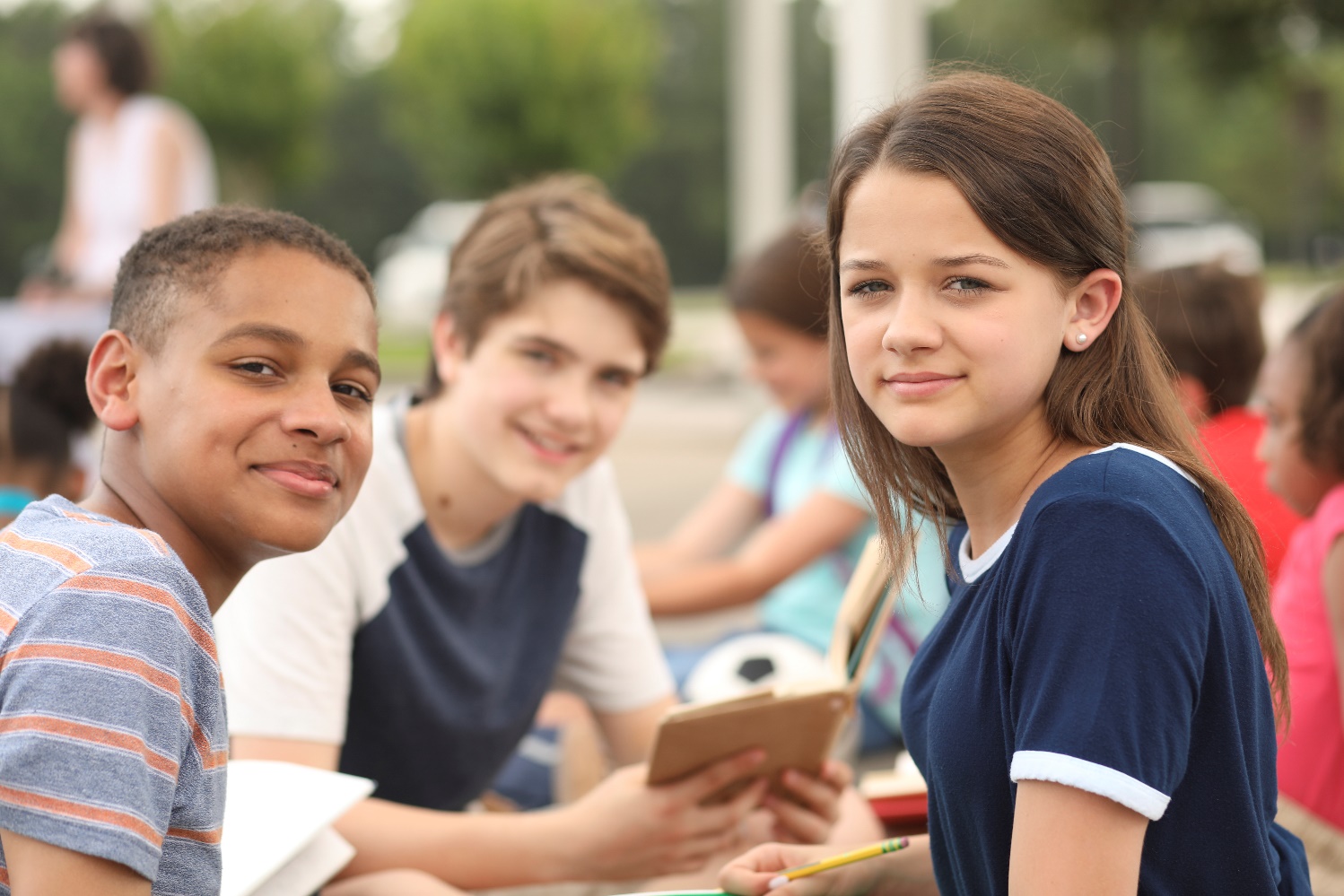 Depuis plus de 40 ans, la Commission des droits de la personne et des droits de la jeunesse s’investit activement dans la promotion et la défense des droits des enfants et des jeunes. La Commission a adopté en 2023 des orientations au cœur desquelles se trouvent des engagements qui traduisent notre ferme volonté de toujours placer l’intérêt des enfants et des jeunes au centre des actions et interventions qui les concernent.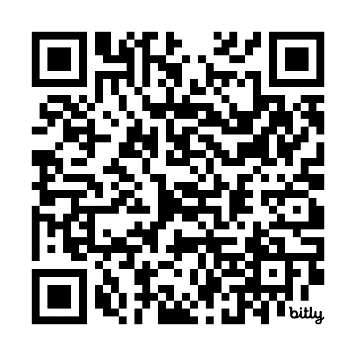 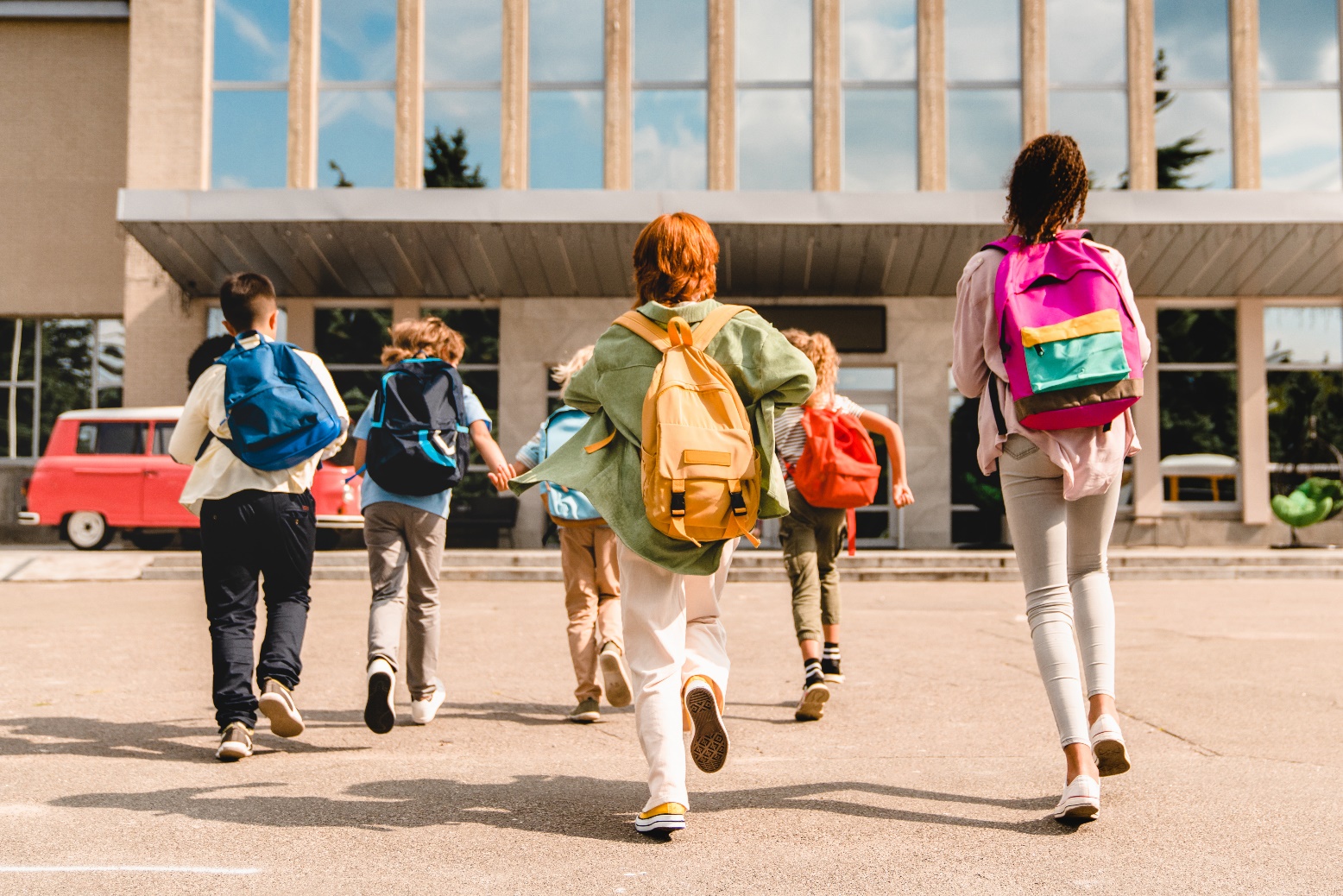 Communiquer avec les enfants et les jeunes
concernés par nos interventionsLa Commission s’engage à entendre, écouter et communiquer davantage avec les enfants et les jeunes dont la situation a été prise en charge par la Direction de la protection de la jeunesse ou en vertu de la Loi sur le système de justice pénale pour adolescents (LSJPA). Cette orientation vise aussi à consolider et à élargir nos collaborations avec les partenaires du milieu pour mieux comprendre le vécu des enfants, des jeunes et de leurs familles afin de mieux cibler leurs besoins dans nos interventions.Accentuer nos activités de promotion 
des droits reconnus aux enfants et aux jeunes La Loi sur la protection de la jeunesse (LPJ) et la Loi sur le système de justice pénale pour adolescents (LSJPA) accordent des droits spécifiques aux enfants dont la situation est prise en charge qui méritent d’être mieux connus et protégés. La Commission entend poursuivre son travail de promotion auprès de ces enfants et de ces jeunes ainsi qu’auprès des personnes qui les entourent.